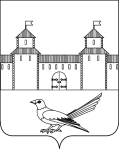 от  _19.03.2014_№   _87-п_"О   разработке    проекта     планировки  территории        общего       пользования в       пределах     красных    линий    под проектирование       и        строительство линейных объектов для газоснабжения, электроснабжения,          водоснабжения улиц    Днепровской    дивизии,    Мира, Победы в  г. Сорочинске  Оренбургской области  площадью 2 га.В соответствии со статьей 45 Градостроительного кодекса Российской Федерации, со статьями  31, 34  Устава муниципального образования город Сорочинск Оренбургской области:							    1.  Разработать  проект планировки  территории общего пользования в пределах красных линий под проектирование и строительство линейных объектов для газоснабжения, электроснабжения, водоснабжения улиц Днепровской дивизии, Мира, Победы  в г. Сорочинске   Оренбургской области площадью 2 га.   2. Контроль за исполнением настоящего постановления возложить на главного архитектора муниципального образования город Сорочинск  Крестьянова А.Ф.   3.  Постановление вступает в силу со дня подписания и подлежит  официальному опубликованию.Глава администрациигорода Сорочинска                                                                  Т.П. МелентьеваРазослано: в дело – 2 экз.; прокуратуре-1 экз.; ОАГ -1 экз.; информационный бюллетень-1экз.Администрация города Сорочинска  Оренбургской областиП О С Т А Н О В Л Е Н И Е 